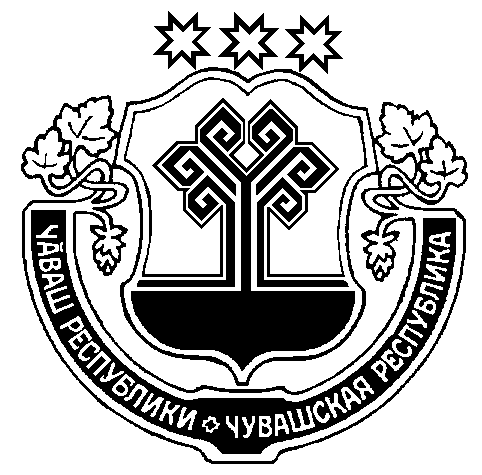 О признании утратившим силу постановления администрации Кадикасинского сельского поселения Моргаушского района Чувашской Республики от 15.09.2021 года №71 «Об изъятии у Лукина С.В. земельных участков для муниципальных нужд»          Администрация Кадикасинского сельского поселения Моргаушского района Чувашской Республики п о с т а н о в л я е т:Признать утратившими силу постановление администрации Кадикасинского сельского поселения Моргаушского района Чувашской Республики от 15.09.2021 года №71 «Об изъятии у Лукина С.В. земельных участков для муниципальных нужд».Настоящее постановление вступает в силу после его официального опубликования.Глава администрации Кадикасинскогосельского поселения                                                                                    Г.Г.ЛебедевЧУВАШСКАЯ РЕСПУБЛИКАМОРГАУШСКИЙ РАЙОНАДМИНИСТРАЦИЯКАДИКАСИНСКОГОСЕЛЬСКОГО ПОСЕЛЕНИЯПОСТАНОВЛЕНИЕДеревня КораккасыЧĂВАШ РЕСПУБЛИКИМУРКАШ РАЙОНĔКАТЬКАС ЯЛПОСЕЛЕНИЙĔНАДМИНИСТРАЦИЙĔЙЫШĂНУКораккас ялĕ